Мастер – класс: «Как играть в «ЛЕГО» вместе с детьми. Методика «Шесть кирпичиков LEGO»(слайд 1)Цель: Повышение компетентности родителей по вопросам воспитания и обучения детей, развития интеллектуального и творческого потенциала детей посредством ЛЕГО-конструирования и степени их вовлечённости в образовательный процесс.Задачи: -ознакомить родителей с инновационной деятельностью в группе; -расширить и уточнить представления родителей о конструкторе «Лего»; -формировать практические навыки игры в конструктор вместе с ребёнком;Оборудование:- компьютерная презентация;-наборы конструкторов: Лего Дупло «Шесть кубиков» -стулья и столы по числу участников мастер – класса;План мастер-класса:1. Ритуал приветствия «Давайте поздороваемся!»2. Вступительное слово.3. Ознакомление с конструктором «Лего» и методами игры в него.4. Практическая часть:Игра - экспериментирование «Уточка».5. Представление игр с 6 кирпичиками6. Рефлексия.Ход мастер-класса:1.Ритуал приветствия «Давайте поздороваемся!»Родителей приглашают встать в круг и предлагают поприветствовать друг друга, улыбнуться, поздоровавшись разными способами: участники здороваются с каждым из присутствующих;2. Вступительное слово.- Уважаемые родители! Хотелось бы начать свой мастер-класс с небольшого стихотворения:Порой устаем от бессмыслицы вечного бега,Кому-то пытаясь полезность свою доказатьА лучше возьмем вечерком мы детальки из «Лего»И будем с ребенком его мечту собирать!- Сегодня я расскажу, почему нам просто необходимо играть в «Лего» вместе с нашими детьми. И раскрою секрет, как это сделать увлекательно!3. Ознакомление с конструктором «Лего» и методами игры в него.Современные дети живут в эпоху активной информатизации, компьютеризации и роботостроения. Технические достижения всё быстрее проникают во все сферы человеческой жизнедеятельности и вызывают интерес детей к современной технике. Благодаря разработкам компании LEGO на современном этапе появилась возможность уже в дошкольном возрасте знакомить детей с основами строения технических объектов. От рождения детям присуще стремление исследовать окружающий их мир. Известно, чтодети лучше всего учатся в игре. В процессе игры создаются условия, позволяющие ребенку самостоятельно строить систему взаимоотношений со сверстниками и с взрослыми.(слайд 2)«Лего» - самая популярная игра на планете. У слова «Лего» два значения: «я учусь» и «я складываю». Британская ассоциация торговцев игрушками присвоила конструктору звание - «Игрушка столетия». (слайд 3)Вот характеристика, которой соответствует лучший в мире конструктор:- Неограниченный потенциал игры.-Подходит для девочек и мальчиков.- Подходит для всех возрастов.- Подходит для любого сезона.- Здоровые и спокойные игры.- Можно долго играть.- Развивает воображение и творческие способности.- Чем больше кирпичиков «Лего» – тем лучше.-Качество видно в каждой детали.(слайд 4) Конструктор «ЛЕГО» можно разделить на два больших класса: классическое мелкое «ЛЕГО» и крупное «ЛЕГО- Дупло».«ЛЕГО- Дупло» предназначено для детей с полутора лет. В этих наборах не так много разнообразных деталей - в основном, прямоугольные и квадратные кирпичики и пластинки. Многие автомобили в этом наборе разбираются на две части - платформа с колёсами и корпус машины. Во многих наборах есть дверцы, окошки, заборчики. Такие элементы очень оживляют строительство. Так же одним из плюсов этих наборов являетсяобилие пластмассовых человечков и животных, которые крепятся к пластине. Кроме того, в «Лего Дупло» много обучающих наборов, предназначенных для обучения ребёнка счёту, умению строить по инструкции, буквам.Сегодня я хочу познакомить вас с  практическим учебным пособием «Шесть кубиков». (Слайд 5)Что такое "Шесть кубиков"? "Шесть кубиков" — это практическое учебное пособие - авторская методика, разработчиком является компания LEGO Foundation, организация занимается разработкой методик для преподавателей. Используется во многих странах мира, а так же на международных конструкторских соревнований дошкольников, цель которого развитие интереса детей к изобретательству и техническому творчествуШесть кубиков - это концепция, которая в игровой форме вовлекает детей в развитие различных навыков. Как и в случае с любым навыком, чтобы развить его, нужно его исследовать, испытать и практиковать. Методика «6 кирпичиков» дает детям такую возможность. Благодаря веселым и коротким занятиям с наборами кубиков шести ярких цветов, дети могут тренировать: память, координацию, сотрудничество, эмоции, творчество, логику и др.Пособие, представляет из себя, набор из 6 кирпичиков размером 2 на 4 гвоздика и окрашенных в шесть ярких стандартных цветов: зеленого, желтого, красного, оранжевого, синего, голубого. Как правило, 1 набор на ребенка, но можно объединяться в пары в группы и т.д. Кубиками легко хранить, например, в мешочке, или в коробке по цветам радуги. Что позволяет эта методика: - Работа с шестью кубиками реализует основной подход  LEGO –обучение через игру. - Обеспечивает возможность проводить ежедневные быстрые активности, все активности длятся от 2 до 7 мину. - Занятия с шестью кирпичиками позволяют детям совершать ошибки. Дети могут совершать ошибки и учиться на своих ошибках, экспериментировать без страха “ошибиться”. Таким образом, они становятся уверенными в себе.Когда использовать?- в конце дня, просто расслабиться и немного повеселиться.-  с утра, чтобы подготовить  мозг к  обучению.- в качестве “игры”  в любое время в течение дня Таким образом, 6 кирпичиков Lego, позволяют активно, ярко, ежедневно проводить активности для мозга.Выполняя короткие увлекательные задания, дети будут развивать разнообразные навыки, в том числе развитие речи и коммуникативные навыки, навыки решения задач и сотрудничества.ПРАКТИЧЕСКАЯ ЧАСТЬ Разминка. Для начала мы проведем небольшую разминку.Индивидуальная работаИгра - экспериментирование «Уточка».Цель: развитие творческого воображения родителей через моделирование уточки.Оборудование: одинаковые наборы конструктора «ЛЕГО» по количеству родителей.- Уважаемые родители, перед каждым из вас одинаковый набор конструктора «Лего» - Давайте попробуем построить уточку без образца, не подглядывая друг у друга.- Обратите внимание, в результате одинакового задания у вас получились уточки разные. (слайд 7)Это и есть творческое воображение каждого человека.-Если кто-то смоделировал перевернутую утку, т. е. кнопками кубика вниз, трубками вверх, значит у этого человека нестандартное мышление.Вывод: у каждого ребёнка своё видение мира, воображение, которое нужно развивать. Что мы сейчас и будем с вами учиться делать.Начинать работу следует с самых простых и коротких упражнений, используя не все детали, начинать с 2 кирпичиков, постепенно переходя к сложным играм. Каждая активность должна сопровождаться наводящими вопросами, задавайте вопросы, требующие рассуждения, наподобие "что вы строите?" и "как вы пришли к этому решению?"Все что я буду показывать, надо будет сразу отработать на практике, поэтому предлагаю взять себе по 1 набору. Игра 1. С детьми начинаем играть с двух кубиков, как их можно соединить? За два гвоздика можно? За один, три соединить, четыре гвоздика разными способами, пять нельзя, шесть, семь нельзя и восемь.(слайд 8)Игра 2. «Что можешь построить?»Продолжим, разберем кубики и положим в любом порядке. Следующее задание на развитие мышления. Я дам 15 сек., я говорю – вы собираете модель, используя все кубики (собираем самолет, пробуем сделать дерево). Начинаем ориентировать кубики в разных плоскостях.Дети, используя все 6 кирпичиков, строят любой предмет, существо. Затем по очереди описывают свою постройку.(слайд 9)Игра 3. «Постройте куб»Давайте теперь попробуем собрать кубик из кирпичиков, чтобы он не развалился, показываем собранный кубик. Здесь можно просто собрать кубик, а можно собрать его такой же, как у меня, по цветовой гамме.Как можно поиграть с кубиком-подбросить и поймать 3 раза,-поставить на голову встать и сесть-встать и дать пять другу-балансировать на 1 ноге и т.д.-кубик между коленями и пройти несколько шагов,-под подбородком повернуть голову в право, в лево. - упражнение аэроплан, передаем в колонне кубики двумя руками. Это еще и физическое развитие, здоровьесберегающие упражнения, формирование правильной осанки. Можно самые разные упражнения придумать(слайд 10)Игра 4. « Хитрая Башня»Упражнение «Башня» имеет несколько вариантов игры.1.По условиюМы можем обращаться к ребенку: у тебя на столе кирпичики разного цвета,1.поставь желтый кирпичик под оранжевый кирпичик, на оранжевый кирпичик ставим красный, пусть голубой кирпичик будет между синим и зеленым, а зеленый будет под желтым.Проверяем по цветам радуги и дальше с детьми отвечаем на вопросы Где находится жёлтый кирпичик? Желтый кирпичик находится под зеленым, нет над зеленым и т.д. отрабатываем предлоги. Теперь мы с тобой расскажем о твоей конструкции: на столе лежит желтый кирпичик, продолжай…….Начинаем с 2 кирпичиков и продвигаемся до 6 с детьми.2.По замыслуПо разному строить башню: ставить на широкую сторону, ставить на узкую сторону (на ребро) и крестом, только одной рукой (левой, потом правой, только двумя пальцами). Строим командой на время у кого быстрее, держимся 1 рукой. Строим.Можно устроить соревнование с детьми у кого выше получиться башня. С детьми можно обсудить устойчивость и равновесие. Почему башня не устойчивая? Да, у нее маленькое основание и нет скрепления, а теперь попробуем построить башню, скрепляя кубики и в основании у нас будет один кубик.(слайд 11) Игра 5 «Спина к спине»Уважаемые родители, повернитесь ко мне спиной. Я буду архитектором, а вы строители. Я озвучиваю вам инструкцию, а вы на слух выполняете. Выполняем.  (Партнер строит, не глядя, но может задать три вопроса в процессе.  Пары сравнивают свои модели и обсуждают, как все прошло. Поменяйтесь местами и повторите упражнение)(слайд 12)Игра 6 «Сортировка»Сначала дети смешивают все кирпичи. Потом сортируют их по кучам по цвету. Сортировать по позицииНачните с введения положений: стоя и лежа, на боку, шпильками вниз и шпильками вверх.(слайд 13)Игра 7 «Узоры»Детям предлагается шаблон. . Дети копируют ваш шаблон и смотрят, смогут ли они продолжить. (Взрослый создает начало повторяющегося шаблона, которому должны следовать дети).(слайд 14)Игра 8 «Построй картину»Разобьемся на пары или индивидуально. Взрослый может назвать слово, например «Дерево». Далее ребенок собирает эту модель. Если в семье 2-3 детей, то взрослый шепчет слово одному ребенку, ребенок начинает строить эту модель, а другие дети пытаются угадать ее.(слайд 15)Игра 10 «Слепая сборка» В парах один ребенок закрывает глаза (или прикрывает их шарфом), а партнер строит модель из шести кирпичей» ‘Слепой’ ребенок чувствует модель, чтобы заметить, как она построена. Верните модель партнеру, который затем спрячет ее. Откройте глаза (или снимите шарф) и постройте модель.Цвета не важны, важна только форма.(слайд 16)Игра 10 «Слоняться без дела»Кирпич необходимо положить на край стола. Задача состоит в том, чтобы посмотреть , сколько кирпичей может свивать со стола.И так, уважаемые родители, методика «6 кирпичиков» развивает все познавательные процессы: пространственное мышления, зрительного внимания и памяти, логического мышления, развитие внимания, быстроту реакции.  Так же развивает моторику рук. Игр огромное количество,  все игры можно адаптировать и, разумеется, придумать собственные упражнения с учетом развития и интересов детей. Я хочу раздать вам небольшую методичку для игр с детьми дома. (прил.1)Теперь предлагаю вам оценить наш мастер класс. Рефлексия: возьмем красный, желтый и зеленый кирпичик. Зеленый – интересная методика, всё пригодится в дальнейшем, желтый - информацию переработаю и подумаю буду ли использовать, красный не пригодиться данная информация.На этом хотелось бы закончить свой мастер-класс. Если есть вопросы, отвечу на них.Приложение 1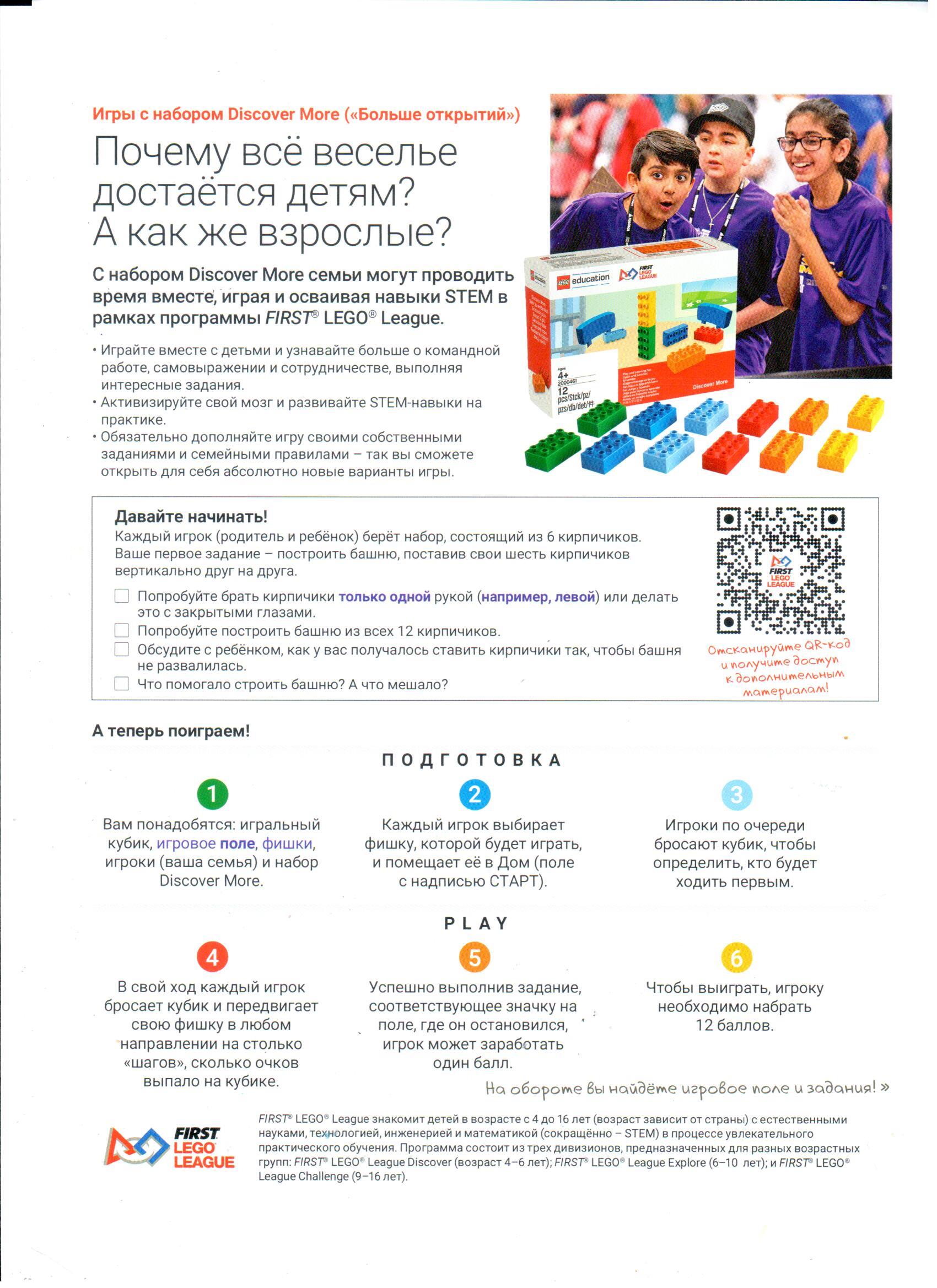 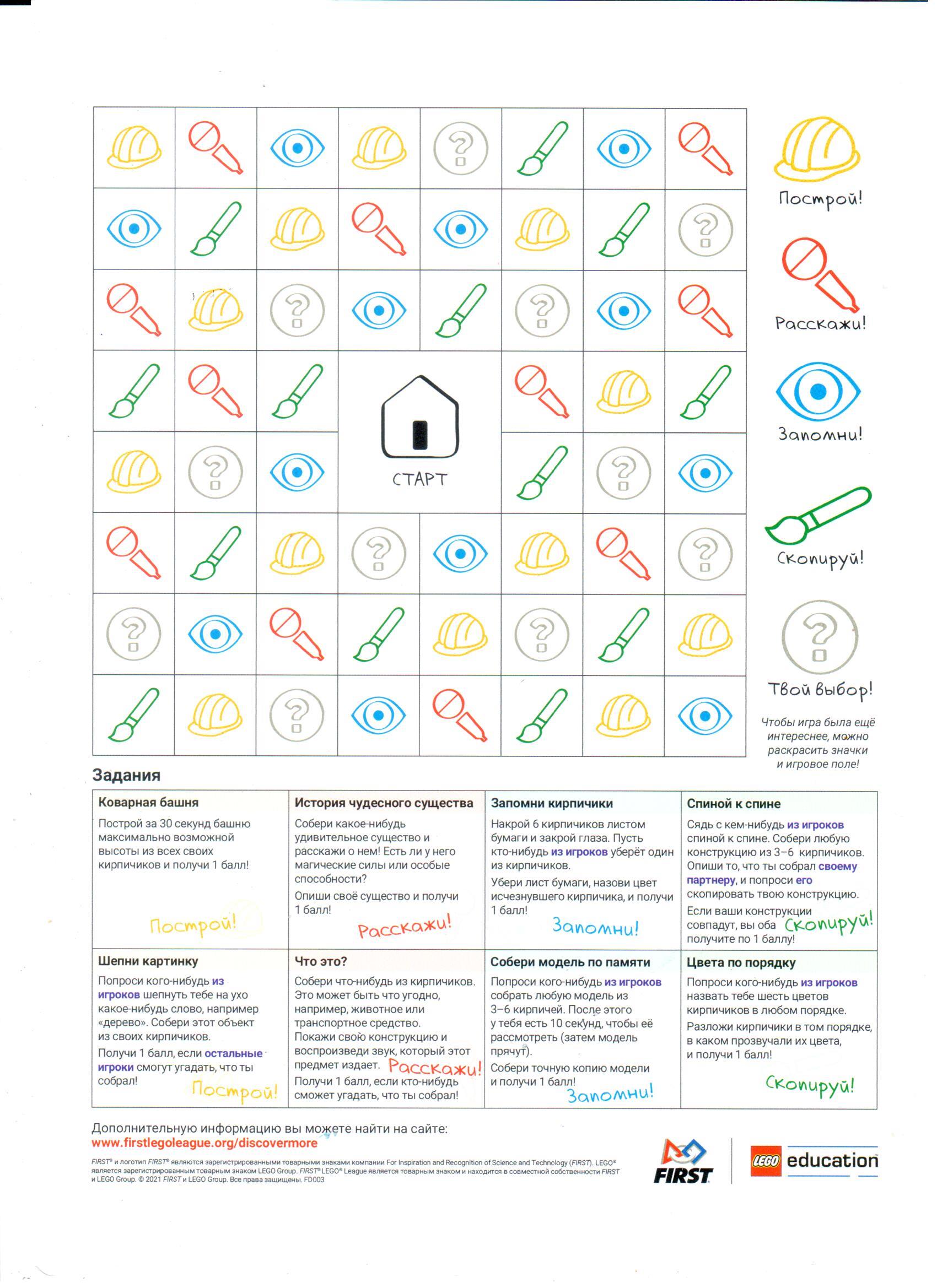 